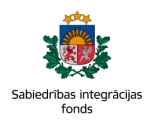 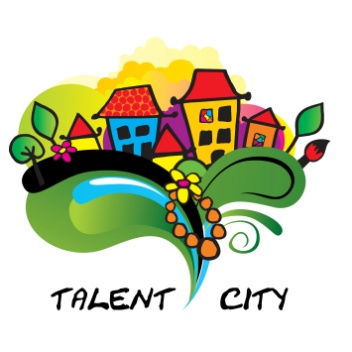 Projekta ”Demokrātiskie studiju apļi” kārtējā DARBA GRUPAS sanāksme 2015.gada MARTĀ tika veltīta tēmai – NVO CEĻA KARTE.Ceļa karte Lisabonas līguma 11. panta 1. un 2. punkta īstenošanaiCeļā uz labāku ES pilsonisko dialogu un iedzīvotāju iesaistīšanu labākai politikas veidošanaiŠajā ceļa kartē ir izklāstīti redzējums, struktūra un pasākumi, kas nepieciešami, lai Eiropas Savienībā īstenotu labāku pilsonisko dialogu1 un iesaistītu pilsoņus un apvienības, kas viņus pārstāv. Tajā atspoguļoti pilsoņu izteiktie aicinājumi pieņemt labākus lēmumus, kā arī veidot labāku politiku un pārvaldību, ņemot vērā iedzīvotāju vajadzības.Tā juridiskais pamats ir noteikts Lisabonas līguma 11. pantā. Lai 11. pantu īstenotu praksē, ES iestādēm, dalībvalstīm un pilsoniskajai sabiedrībai —gan pilsoņiem, gan to pārstāvības apvienībām jāstrādā kopā. Pilsoniskajam dialogam piemīt potenciāls paplašināt un stiprināt Eiropas demokrātijas modeli, un tas ir nozīmīgs instruments, ar ko nodrošināt līdzdalību un modeļa pabeigšanu un modernizāciju.Ceļa kartē izklāstīts redzējums par to, kas dialogā būtu jācenšas panākt un kā to varētu īstenot efektīvā,  konstruktīvā  un  reālā  veidā,  iesaistot  pēc  iespējas  vairāk  atbalstītāju  un  ieinteresēto dalībnieku. Tas rada pamatu pilsoniskajam dialogam, kurā nozīmīga loma ir pārstāvju apvienībām un vienlaikus pilnībā tiek izmantots atsevišķu indivīdu potenciāls.PILSONISKĀ DIALOGA REDZĒJUMSDaudzlīmeņu dialogsPilsoniskais dialogs sasniedz, iesaista un aptver pārstāvošās apvienības un pilsonisko sabiedrību2 visos līmeņos — vietējā, reģionālajā, valsts un Eiropas mērogā.Atklāts, pārredzams un iekļaujošsPilsoniskais dialogs papildina tiešās līdzdalības metodes — pilsoņi, kas organizējušies apvienībās, kuras pārstāv viņu intereses, varēs iesaistīties un sniegt ieguldījumu pilsoniskajā dialogā tajā līmenī, kas viņiem ir visatbilstošākais. Lai veidotu sadarbību, kopā ar tradicionālajiem instrumentiem būtu jāizmanto digitāli instrumenti, piemēram, e-platformas un citas jauno tehnoloģiju iespējas.Turpina līdzšinējos dialogus un apspriešanās, tos nedublējotPilsoniskais dialogs nodrošina visaptverošu struktūru jau esošajiem dialogiem, kā arī tiem, kas vēl jāizveido starp ES iestādēm un pilsonisko sabiedrību par īpašām tēmām. Būtu jāizvairās no dialogu, konsultāciju un komunikācijas pārklāšanās.Labāka politikas veidošana — idejas jaunai EiropaiPilsoniskais dialogs ir process, kurā apmainās ar pieredzi un iegūst informāciju par inovāciju vietējā līmeņa pilsoniskajās organizācijās. Tā ir iespēja apzināt, atspoguļot un attīstīt Eiropas projekta vērtības, principus un mērķus, radīt Eiropas publisko sfēru, novēršot plaisu starp politikas veidotājiem un iedzīvotājiem, kā arī iespēja izmantot potenciālu, ko sniedz iedzīvotāju tieša līdzdalība. Tas sekmēs labāku politikas izstrādi kopējo interešu labā, jo politika būs vairāk orientēta uz iedzīvotāju vajadzībām un vēlmēm, tādējādi radot apziņu par kopīgu atbildību. Pilsoniskajam dialogam ir būtiska nozīme tiesību aktu izstrādē, jo tas ļauj novērtēt tiesību aktu ietekmi uz iedzīvotājiem.Kopīgi pasākumi, kas orientēti uz saskaņotām ES prioritātēmTā ir iespēja pilsoniskajai sabiedrībai un ES iestādēm sadarboties un veidot kopīgus projektus ES politikas labākai īstenošanai, lai iedzīvotāju vidū sekmētu labāku izpratni par Eiropas Savienības pievienoto vērtību un novērtētu politiku ietekmi uz pilsonisko sabiedrību un iedzīvotājiem. Būtu jāpatur prātā, ka īpaša vērtība ir starpnozaru un starptematiskajām iniciatīvām.Eiropas integrācija, izmantojot pilsonisko sabiedrībuPilsoniskais dialogs ir iespēja izveidot saikni starp pilsoņiem un viņu ievēlētajiem pārstāvjiem no visas ES. Tas var radīt ES mēroga sadarbību, apmaiņu un pārmaiņu projektus, sekmējot lielāku līdzdalību un spēcīgāku Eiropas identitātes izjūtu.EESC-2015-00542-00-01-ADMIN-TRA (EN)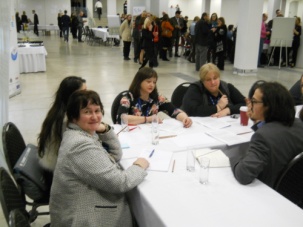 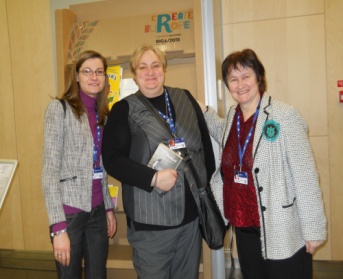 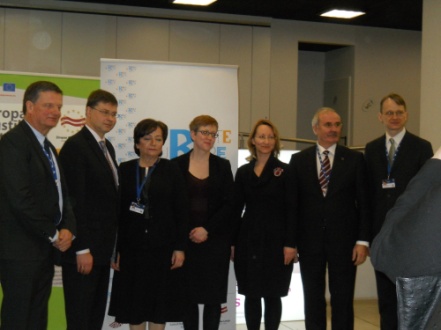 Projektu finansiāli atbalsta Islande, Lihtenšteina un NorvēģijaSabiedrības integrācijas fonds: http://www.sif.lv
EEZ Finanšu instrumenta mājas lapa Latvijā: http://www.eeagrants.lv
EEZ Finanšu instrumenta oficiālā mājas lapa: http://www.eeagrants.org/